Supplementary MaterialSupplementary Figures and TablesSupplementary FiguresSupplementary Figure S1. Development of a nomogram based on the metabolism-related signature in the GEO testing cohort. (A) Development of MRGs nomogram. (B-C) Calibration plots for the signature at 3-year and 5-year. 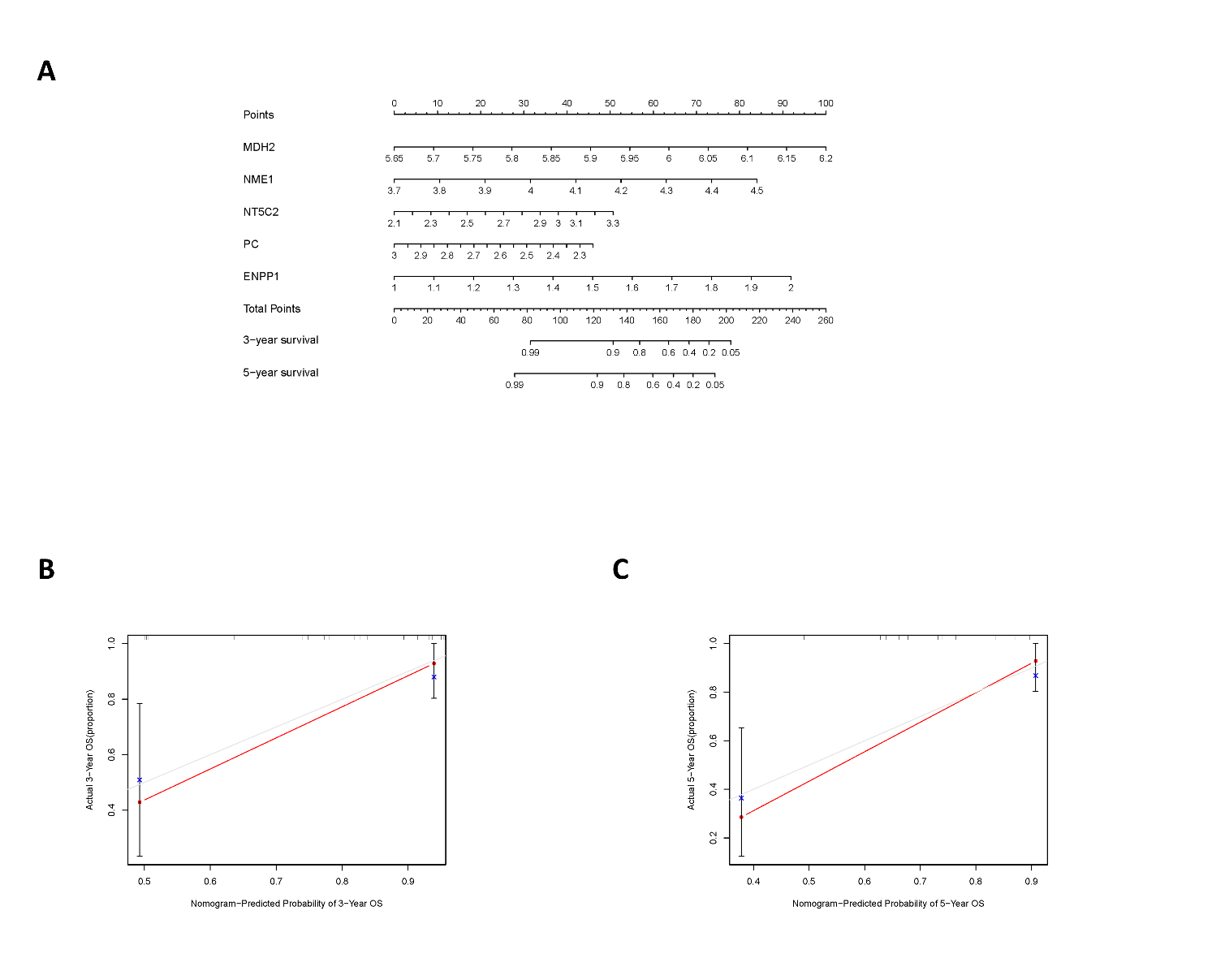 Supplementary TablesSupplementary Table S1. The HALLMARK gene pathway enrichment in the high-risk group of patients in the Cancer Genome Atlas database. Supplementary Table S2. The KEGG gene pathway enrichment in the high-risk group of patients in the Cancer Genome Atlas database.Supplementary Table S3. The KEGG gene pathway enrichment in the low-risk group of patients in the Cancer Genome Atlas database.NAMESIZEESNESNOM p-valFDR q-valFWER p-valHALLMARK_OXIDATIVE_PHOSPHORYLATION2000.701431.806430.0020580.0046430.003HALLMARK_MTORC1_SIGNALING2000.662221.7434400.009380.014HALLMARK_E2F_TARGETS2000.726871.693780.0039920.022040.038HALLMARK_IL6_JAK_STAT3_SIGNALING870.720771.649720.009980.0390230.069HALLMARK_GLYCOLYSIS1990.584531.642230.004040.0372060.077HALLMARK_G2M_CHECKPOINT2000.672841.633840.0059290.0339420.083HALLMARK_INFLAMMATORY_RESPONSE2000.636361.583940.0275590.0598140.138HALLMARK_MYC_TARGETS_V12000.614531.576010.0281690.0581280.148HALLMARK_MYC_TARGETS_V2580.641791.568630.0329220.0566890.158HALLMARK_ADIPOGENESIS2000.521631.56540.0099210.0525610.16HALLMARK_PEROXISOME1040.545251.532330.0183670.0695110.199HALLMARK_UV_RESPONSE_UP1580.506091.513980.020040.0759240.217HALLMARK_IL2_STAT5_SIGNALING1990.545591.513620.0223120.0702950.217HALLMARK_REACTIVE_OXYGEN_SPECIES_PATHWAY490.614121.512840.0264770.0654250.217HALLMARK_UNFOLDED_PROTEIN_RESPONSE1130.569791.510190.029880.0624870.222HALLMARK_NOTCH_SIGNALING320.597731.509380.0340.0591970.224HALLMARK_COMPLEMENT2000.55541.508810.0512820.0559030.224HALLMARK_ANGIOGENESIS360.600211.502470.0334730.0557240.232HALLMARK_TNFA_SIGNALING_VIA_NFKB2000.570821.502430.0425960.0528470.232HALLMARK_FATTY_ACID_METABOLISM1580.504331.480020.0201610.0618990.264HALLMARK_ESTROGEN_RESPONSE_LATE1990.475261.478240.0260520.0598310.267HALLMARK_APOPTOSIS1610.523561.467140.0407330.0632330.277HALLMARK_PI3K_AKT_MTOR_SIGNALING1050.513161.457140.0281690.0663340.29HALLMARK_COAGULATION1380.486551.441140.0455490.0723170.314HALLMARK_EPITHELIAL_MESENCHYMAL_TRANSITION2000.535411.433410.0814660.0741660.332HALLMARK_APICAL_JUNCTION2000.487371.426140.0670730.0758240.341HALLMARK_HYPOXIA2000.488921.425050.0546560.0738580.344HALLMARK_ALLOGRAFT_REJECTION2000.618051.413360.138340.0775760.36HALLMARK_MITOTIC_SPINDLE1990.524631.411010.0737050.0760550.365HALLMARK_PROTEIN_SECRETION960.586681.399710.0873020.0801460.379HALLMARK_INTERFERON_GAMMA_RESPONSE2000.641871.376330.1554190.0931250.419HALLMARK_KRAS_SIGNALING_UP2000.512191.372010.0718690.0935170.425HALLMARK_XENOBIOTIC_METABOLISM2000.444361.350950.0860660.1059680.459HALLMARK_DNA_REPAIR1490.450341.341820.1044180.1088850.469HALLMARK_TGF_BETA_SIGNALING540.516191.332760.1364610.1123280.481HALLMARK_P53_PATHWAY1990.431061.319790.081250.1178480.506HALLMARK_HEDGEHOG_SIGNALING360.525451.28360.1549590.1400370.55HALLMARK_ANDROGEN_RESPONSE1000.482331.278320.1762380.1401840.558HALLMARK_CHOLESTEROL_HOMEOSTASIS740.425261.238430.1670190.1671080.598HALLMARK_PANCREAS_BETA_CELLS400.503931.221050.1952660.176620.618HALLMARK_UV_RESPONSE_DN1440.468651.22080.2161020.1724290.618HALLMARK_SPERMATOGENESIS1350.415591.218280.1663290.1699330.62HALLMARK_APICAL_SURFACE440.422661.204670.1906780.1760930.634HALLMARK_ESTROGEN_RESPONSE_EARLY2000.389421.177360.2291670.1933370.665HALLMARK_INTERFERON_ALPHA_RESPONSE970.585491.168020.3496930.1971920.676HALLMARK_WNT_BETA_CATENIN_SIGNALING420.411161.131690.2810590.2260390.72HALLMARK_MYOGENESIS2000.377321.127620.2792610.2248540.722HALLMARK_BILE_ACID_METABOLISM1120.357761.102660.2871690.24360.743HALLMARK_HEME_METABOLISM2000.33911.019810.4368740.3235630.793HALLMARK_KRAS_SIGNALING_DN2000.27970.871670.7134270.5094750.879NAMESIZEESNESNOM p-valFDR q-valFWER p-valKEGG_ALZHEIMERS_DISEASE165-0.65875-1.8765600.0074770.004KEGG_HUNTINGTONS_DISEASE180-0.57819-1.7739400.0272350.033KEGG_OXIDATIVE_PHOSPHORYLATION131-0.65246-1.756340.0064940.0222390.041KEGG_PROTEASOME46-0.81218-1.746820.0020660.0202880.051KEGG_PARKINSONS_DISEASE128-0.62563-1.738830.0043380.0185760.057KEGG_CITRATE_CYCLE_TCA_CYCLE31-0.73874-1.697450.0059880.0353080.106KEGG_PYRIMIDINE_METABOLISM97-0.59707-1.6803200.0428140.14KEGG_OOCYTE_MEIOSIS112-0.63592-1.6729300.0433650.152KEGG_VIBRIO_CHOLERAE_INFECTION54-0.61795-1.671790.0041580.0392030.152KEGG_GLYOXYLATE_AND_DICARBOXYLATE_METABOLISM16-0.70108-1.616960.0179280.1131960.249KEGG_N_GLYCAN_BIOSYNTHESIS46-0.62196-1.592720.0233460.1364030.293KEGG_AMINO_SUGAR_AND_NUCLEOTIDE_SUGAR_METABOLISM43-0.6357-1.591620.0201210.1265020.293KEGG_RNA_POLYMERASE28-0.58419-1.58110.0120.1315350.314KEGG_APOPTOSIS87-0.60255-1.580040.0119280.123080.317KEGG_CELL_CYCLE124-0.63116-1.577050.0039220.1191280.324KEGG_GLUTATHIONE_METABOLISM49-0.55534-1.564730.0234540.1276220.348KEGG_CYTOSOLIC_DNA_SENSING_PATHWAY55-0.6364-1.535230.0341370.1672070.412KEGG_AMYOTROPHIC_LATERAL_SCLEROSIS_ALS53-0.61645-1.532590.0081470.1669450.424KEGG_GALACTOSE_METABOLISM26-0.63343-1.528410.0470090.1727240.432KEGG_PURINE_METABOLISM158-0.51399-1.520880.0080320.1768690.455KEGG_PROTEIN_EXPORT24-0.69234-1.513060.0155040.1797140.474KEGG_P53_SIGNALING_PATHWAY68-0.54382-1.508870.0155640.1773270.48KEGG_NATURAL_KILLER_CELL_MEDIATED_CYTOTOXICITY132-0.6124-1.486110.0613860.2056570.529KEGG_TOLL_LIKE_RECEPTOR_SIGNALING_PATHWAY102-0.57407-1.476890.0670610.2132020.546KEGG_MTOR_SIGNALING_PATHWAY52-0.51344-1.46780.0314960.2190030.565KEGG_PRION_DISEASES35-0.55964-1.465920.0630080.2136380.568KEGG_HOMOLOGOUS_RECOMBINATION28-0.66772-1.463450.0383840.2105560.574KEGG_DNA_REPLICATION36-0.64504-1.460990.070.2100920.584KEGG_ABC_TRANSPORTERS44-0.57834-1.451790.0370370.2256170.608KEGG_NOTCH_SIGNALING_PATHWAY47-0.52559-1.451110.0532540.2188680.609KEGG_REGULATION_OF_ACTIN_CYTOSKELETON213-0.48196-1.448920.0375490.2172780.617KEGG_GLYCOSYLPHOSPHATIDYLINOSITOL_GPI_ANCHOR_BIOSYNTHESIS25-0.61417-1.448640.0711540.2109470.617KEGG_HYPERTROPHIC_CARDIOMYOPATHY_HCM83-0.5737-1.443820.0349080.2117080.626KEGG_MATURITY_ONSET_DIABETES_OF_THE_YOUNG25-0.59266-1.442860.0696720.2071760.627KEGG_TERPENOID_BACKBONE_BIOSYNTHESIS15-0.61508-1.442820.0481930.2012850.627KEGG_BIOSYNTHESIS_OF_UNSATURATED_FATTY_ACIDS22-0.5945-1.441450.0551020.1975310.631KEGG_SPHINGOLIPID_METABOLISM39-0.55174-1.433930.0658680.2031140.641KEGG_DRUG_METABOLISM_OTHER_ENZYMES51-0.46798-1.433720.0169130.1981010.642KEGG_GLYCOLYSIS_GLUCONEOGENESIS62-0.49747-1.433020.0693280.193840.642KEGG_CYTOKINE_CYTOKINE_RECEPTOR_INTERACTION264-0.56565-1.432960.0830040.1891540.642KEGG_SNARE_INTERACTIONS_IN_VESICULAR_TRANSPORT38-0.58109-1.429630.0560.1894280.649KEGG_TYPE_I_DIABETES_MELLITUS41-0.72249-1.428430.0861720.1864860.65KEGG_DILATED_CARDIOMYOPATHY90-0.57299-1.428180.044990.1823450.65KEGG_PROGESTERONE_MEDIATED_OOCYTE_MATURATION85-0.50023-1.424160.0408560.1835720.658KEGG_STARCH_AND_SUCROSE_METABOLISM52-0.48926-1.423710.0450820.1800110.658KEGG_LEISHMANIA_INFECTION70-0.62382-1.4230.1017960.1770660.659KEGG_PORPHYRIN_AND_CHLOROPHYLL_METABOLISM41-0.53091-1.416440.0679010.1823820.667KEGG_MAPK_SIGNALING_PATHWAY267-0.48403-1.415630.050980.1795560.667KEGG_GRAFT_VERSUS_HOST_DISEASE37-0.7901-1.412390.0789470.1800740.673KEGG_NOD_LIKE_RECEPTOR_SIGNALING_PATHWAY62-0.58128-1.412030.0750990.1769890.674KEGG_ADIPOCYTOKINE_SIGNALING_PATHWAY67-0.49711-1.410180.0603110.176320.679KEGG_O_GLYCAN_BIOSYNTHESIS30-0.58996-1.408160.0605470.1753590.686KEGG_BLADDER_CANCER42-0.50016-1.40630.0540.1740930.686KEGG_GLYCEROLIPID_METABOLISM49-0.4912-1.404710.0338650.1737040.693KEGG_ONE_CARBON_POOL_BY_FOLATE17-0.62973-1.404620.0866140.1706740.693KEGG_ANTIGEN_PROCESSING_AND_PRESENTATION81-0.65777-1.400490.1155380.1727340.696KEGG_VASCULAR_SMOOTH_MUSCLE_CONTRACTION114-0.49755-1.388420.069170.1839790.713KEGG_EPITHELIAL_CELL_SIGNALING_IN_HELICOBACTER_PYLORI_INFECTION68-0.50704-1.388040.069860.1812640.714KEGG_HEMATOPOIETIC_CELL_LINEAGE85-0.60972-1.387070.1176470.1792810.716KEGG_VEGF_SIGNALING_PATHWAY76-0.47086-1.384220.0654760.1792860.719KEGG_GLYCOSAMINOGLYCAN_BIOSYNTHESIS_CHONDROITIN_SULFATE22-0.59197-1.383020.0941420.1779840.721KEGG_CARDIAC_MUSCLE_CONTRACTION78-0.5533-1.378130.1122660.1814930.735KEGG_AMINOACYL_TRNA_BIOSYNTHESIS41-0.5859-1.375780.1257490.1812830.741KEGG_PATHWAYS_IN_CANCER325-0.4576-1.374530.0828520.1796840.744KEGG_SYSTEMIC_LUPUS_ERYTHEMATOSUS135-0.51643-1.371620.1120160.1802090.75KEGG_RENIN_ANGIOTENSIN_SYSTEM17-0.56234-1.366780.0707270.1826380.756KEGG_FC_GAMMA_R_MEDIATED_PHAGOCYTOSIS96-0.50038-1.36570.1120.1811020.758KEGG_CELL_ADHESION_MOLECULES_CAMS131-0.5575-1.357940.1177690.1885650.768KEGG_ENDOCYTOSIS181-0.47329-1.357740.0934960.1860230.768KEGG_RIG_I_LIKE_RECEPTOR_SIGNALING_PATHWAY71-0.51884-1.352710.1227360.1894150.774KEGG_RENAL_CELL_CARCINOMA70-0.49098-1.348190.1119690.1911130.78KEGG_MELANOMA71-0.46044-1.347960.0934390.1894420.781KEGG_COMPLEMENT_AND_COAGULATION_CASCADES69-0.51105-1.346650.1083330.1881280.784KEGG_LEUKOCYTE_TRANSENDOTHELIAL_MIGRATION116-0.47671-1.346010.1260160.1863730.785KEGG_PANTOTHENATE_AND_COA_BIOSYNTHESIS16-0.55386-1.343540.1172960.1869610.79KEGG_CALCIUM_SIGNALING_PATHWAY177-0.52078-1.337990.1037920.1913970.8KEGG_GLIOMA65-0.48356-1.331280.125490.1962660.807KEGG_FOCAL_ADHESION199-0.44597-1.328770.0974160.1964910.815KEGG_GLYCOSPHINGOLIPID_BIOSYNTHESIS_GANGLIO_SERIES15-0.60102-1.325350.1372140.1976770.817KEGG_PYRUVATE_METABOLISM40-0.48004-1.324220.1070710.1964620.818KEGG_ECM_RECEPTOR_INTERACTION84-0.48901-1.321410.1179880.1974740.823KEGG_LONG_TERM_POTENTIATION70-0.52792-1.319350.1069960.1973440.825KEGG_BASE_EXCISION_REPAIR35-0.48699-1.319030.1245140.1953540.825KEGG_PROXIMAL_TUBULE_BICARBONATE_RECLAMATION23-0.59168-1.3180.0901640.1940570.828KEGG_SPLICEOSOME127-0.50416-1.305930.1640930.205690.843KEGG_GLYCINE_SERINE_AND_THREONINE_METABOLISM31-0.49616-1.304160.1233480.2047160.846KEGG_B_CELL_RECEPTOR_SIGNALING_PATHWAY75-0.50512-1.303880.149020.2026310.846KEGG_T_CELL_RECEPTOR_SIGNALING_PATHWAY108-0.50583-1.301590.1785030.203410.85KEGG_JAK_STAT_SIGNALING_PATHWAY155-0.48135-1.299980.1526420.2029730.851KEGG_CHEMOKINE_SIGNALING_PATHWAY188-0.49583-1.295680.1646830.205730.854KEGG_LYSOSOME121-0.49232-1.295090.1691650.203940.856KEGG_NEUROTROPHIN_SIGNALING_PATHWAY126-0.44709-1.29360.1425780.2033310.859KEGG_FRUCTOSE_AND_MANNOSE_METABOLISM33-0.47785-1.291820.1346940.2028380.86KEGG_PHOSPHATIDYLINOSITOL_SIGNALING_SYSTEM76-0.47141-1.283110.1603210.2097950.869KEGG_VIRAL_MYOCARDITIS68-0.52221-1.280810.1896910.209860.869KEGG_ALLOGRAFT_REJECTION35-0.72027-1.280460.2129820.2081050.87KEGG_PATHOGENIC_ESCHERICHIA_COLI_INFECTION56-0.44971-1.278980.1301780.2075650.873KEGG_PANCREATIC_CANCER70-0.45661-1.275270.1679540.2108560.878KEGG_MISMATCH_REPAIR23-0.58896-1.273690.2164330.2104340.88KEGG_RNA_DEGRADATION59-0.53788-1.273520.201550.2086220.881KEGG_CHRONIC_MYELOID_LEUKEMIA73-0.45588-1.270910.1834320.2102530.883KEGG_PEROXISOME78-0.44891-1.269550.1605690.2094650.884KEGG_ARRHYTHMOGENIC_RIGHT_VENTRICULAR_CARDIOMYOPATHY_ARVC74-0.49868-1.267380.157480.2098750.886KEGG_AUTOIMMUNE_THYROID_DISEASE50-0.65041-1.265540.2454360.2099590.891KEGG_TGF_BETA_SIGNALING_PATHWAY85-0.46207-1.25850.2059930.2151280.899KEGG_SELENOAMINO_ACID_METABOLISM26-0.50515-1.256060.1673230.2157710.904KEGG_DORSO_VENTRAL_AXIS_FORMATION24-0.51927-1.25160.1798420.2182240.907KEGG_GNRH_SIGNALING_PATHWAY101-0.43369-1.249020.171260.2192610.909KEGG_FC_EPSILON_RI_SIGNALING_PATHWAY79-0.43765-1.241880.1921570.2248610.916KEGG_INTESTINAL_IMMUNE_NETWORK_FOR_IGA_PRODUCTION46-0.61275-1.23820.276680.2264820.917KEGG_NUCLEOTIDE_EXCISION_REPAIR44-0.51327-1.230890.2157260.2323410.923KEGG_SMALL_CELL_LUNG_CANCER84-0.43514-1.222990.2084130.2384930.929KEGG_ETHER_LIPID_METABOLISM33-0.45015-1.209720.2047710.2515340.931KEGG_NICOTINATE_AND_NICOTINAMIDE_METABOLISM24-0.47092-1.204120.230.2556340.936KEGG_INOSITOL_PHOSPHATE_METABOLISM54-0.43614-1.196450.2336630.2632020.943KEGG_GLYCOSAMINOGLYCAN_DEGRADATION21-0.48574-1.191140.250.2672550.944KEGG_UBIQUITIN_MEDIATED_PROTEOLYSIS134-0.44241-1.180350.2652670.2769560.947KEGG_NEUROACTIVE_LIGAND_RECEPTOR_INTERACTION271-0.50554-1.169640.2642280.2881710.951KEGG_GLYCOSAMINOGLYCAN_BIOSYNTHESIS_KERATAN_SULFATE15-0.50972-1.168320.2690760.2872740.952KEGG_GAP_JUNCTION90-0.43672-1.168270.2602460.2849230.952KEGG_GLYCEROPHOSPHOLIPID_METABOLISM77-0.39464-1.165270.2543690.2862350.952KEGG_ADHERENS_JUNCTION73-0.42222-1.1620.2807690.287570.952KEGG_FATTY_ACID_METABOLISM42-0.43412-1.157540.2768920.2898650.954KEGG_HEDGEHOG_SIGNALING_PATHWAY56-0.41054-1.157050.2616820.2881860.955KEGG_ALANINE_ASPARTATE_AND_GLUTAMATE_METABOLISM32-0.43585-1.156670.2312370.2863180.955KEGG_INSULIN_SIGNALING_PATHWAY137-0.36593-1.150260.2407770.2921440.956KEGG_PPAR_SIGNALING_PATHWAY69-0.37785-1.143940.232990.2974910.959KEGG_ARGININE_AND_PROLINE_METABOLISM54-0.42313-1.135880.2797490.3051220.959KEGG_TYPE_II_DIABETES_MELLITUS47-0.43886-1.129110.3373740.3106690.961KEGG_ASTHMA28-0.55048-1.116980.4064390.3228850.965KEGG_VASOPRESSIN_REGULATED_WATER_REABSORPTION44-0.40599-1.102560.3381150.3392740.968KEGG_PRIMARY_IMMUNODEFICIENCY35-0.55121-1.102330.4050880.3370280.968KEGG_PROSTATE_CANCER89-0.36981-1.093980.3557690.3451280.969KEGG_VALINE_LEUCINE_AND_ISOLEUCINE_DEGRADATION44-0.4399-1.087050.3693520.351740.97KEGG_LINOLEIC_ACID_METABOLISM29-0.41984-1.086150.350980.350370.97KEGG_RETINOL_METABOLISM64-0.37046-1.082910.3072290.3519670.971KEGG_ALPHA_LINOLENIC_ACID_METABOLISM19-0.43919-1.080820.3373020.3522070.972KEGG_STEROID_HORMONE_BIOSYNTHESIS55-0.34507-1.079190.2673080.3516450.972KEGG_ALDOSTERONE_REGULATED_SODIUM_REABSORPTION42-0.40984-1.07330.3594380.3562020.973KEGG_PENTOSE_PHOSPHATE_PATHWAY27-0.38442-1.072350.3292930.3549280.975KEGG_MELANOGENESIS101-0.35921-1.061940.3665340.365890.979KEGG_BUTANOATE_METABOLISM34-0.40324-1.047910.4055120.3814530.981KEGG_ERBB_SIGNALING_PATHWAY87-0.36803-1.043240.3953030.384710.981KEGG_LONG_TERM_DEPRESSION70-0.41853-1.037890.4513460.3889130.984KEGG_BASAL_TRANSCRIPTION_FACTORS35-0.42939-1.029310.4770990.3985720.984KEGG_LYSINE_DEGRADATION44-0.39834-1.023130.4415840.4041080.984KEGG_AXON_GUIDANCE129-0.36644-1.018820.4346080.4076180.985KEGG_ACUTE_MYELOID_LEUKEMIA57-0.35797-0.999270.4552850.4318510.989KEGG_WNT_SIGNALING_PATHWAY150-0.32435-0.972830.4854370.4663050.991KEGG_COLORECTAL_CANCER62-0.35504-0.964420.5148520.4758890.991KEGG_ARACHIDONIC_ACID_METABOLISM58-0.31901-0.962840.4848490.4747970.991KEGG_OTHER_GLYCAN_DEGRADATION16-0.39224-0.93880.5443550.5103610.992KEGG_TRYPTOPHAN_METABOLISM40-0.33927-0.937910.5481930.5080930.992KEGG_PENTOSE_AND_GLUCURONATE_INTERCONVERSIONS28-0.34794-0.932730.5296520.5123610.992KEGG_TASTE_TRANSDUCTION51-0.38983-0.931960.608350.5105280.992KEGG_METABOLISM_OF_XENOBIOTICS_BY_CYTOCHROME_P45069-0.29712-0.927160.5723010.5142030.992KEGG_NITROGEN_METABOLISM23-0.36292-0.920290.591270.5218670.992KEGG_GLYCOSAMINOGLYCAN_BIOSYNTHESIS_HEPARAN_SULFATE26-0.39915-0.901750.6363640.547960.993KEGG_GLYCOSPHINGOLIPID_BIOSYNTHESIS_LACTO_AND_NEOLACTO_SERIES26-0.35571-0.885310.6504070.5712450.994KEGG_REGULATION_OF_AUTOPHAGY35-0.35395-0.879580.6254830.5769940.995KEGG_BETA_ALANINE_METABOLISM22-0.34385-0.87140.6735110.5860920.995KEGG_NON_SMALL_CELL_LUNG_CANCER54-0.30721-0.868520.6640320.5865340.995KEGG_BASAL_CELL_CARCINOMA55-0.30544-0.863980.6796880.5900570.996KEGG_RIBOFLAVIN_METABOLISM16-0.33205-0.859120.695740.5946430.997KEGG_STEROID_BIOSYNTHESIS17-0.34863-0.836490.682540.6274350.998KEGG_CYSTEINE_AND_METHIONINE_METABOLISM34-0.29861-0.812090.7607840.6639570.999KEGG_PROPANOATE_METABOLISM33-0.30365-0.730760.8092370.7967651KEGG_OLFACTORY_TRANSDUCTION385-0.21354-0.710530.9738960.8260511KEGG_ENDOMETRIAL_CANCER52-0.25258-0.698770.8764940.8395651NAMESIZEESNESNOM p-valFDR q-valFWER p-valKEGG_RIBOSOME880.760771.4277310.1014490.4010840.648KEGG_HISTIDINE_METABOLISM290.4519211.2002310.1769380.7957310.917KEGG_PRIMARY_BILE_ACID_BIOSYNTHESIS160.4203011.0957950.28180.810650.961KEGG_TYROSINE_METABOLISM420.3377840.9559890.5009670.978290.991KEGG_THYROID_CANCER290.3179040.8880530.6298570.9527810.997KEGG_DRUG_METABOLISM_CYTOCHROME_P450710.2831040.8744230.6819050.8262160.997KEGG_TIGHT_JUNCTION1320.2880970.8631310.6982250.7300230.997KEGG_ASCORBATE_AND_ALDARATE_METABOLISM250.2964620.7726420.8320460.8002721KEGG_PHENYLALANINE_METABOLISM180.2884410.6528850.8908050.8944691